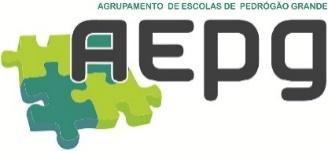 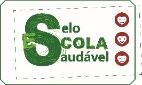 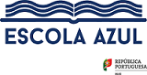 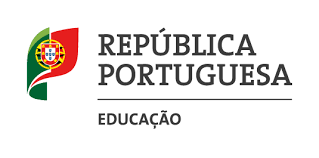 ESTRATÉGIA DE EDUCAÇÃO PARA A CIDADANIA 2020/2021 – Balanço do 2 º período Ciclo: 3º     Ano: 7.º    Turma: B(CONTINUAÇÃO)(CONTINUAÇÃO)(CONTINUAÇÃO)NOTAS:1 – Domínios (n.º 2 do artigo 11.º da Portaria 223-A/2018): Direitos Humanos; Igualdade de Género; Interculturalidade; Desenvolvimento Sustentável; Educação Ambiental; Saúde.                            Sexualidade; Media; Instituições e participação democrática; Literacia financeira e educação para o consumo; Risco; Segurança Rodoviária;                               Empreendedorismo; Mundo do trabalho; Segurança, defesa e paz; Bem-estar animal; Voluntariado. Outros.2 – Objetivos: são selecionados de entre os que constam dos referenciais de cada domínio, quando existam – disponíveis em https://cidadania.dge.mec.pt/documentos-referencia (clicar para aceder).3 – Aprendizagens essenciais: aquelas que estão definidas nas planificações das disciplinas/áreas; podem ser os “objetivos”, depende do nível de ensino/ano escolar.Pedrógão Grande, ____ de _______________ de 202___. Diretor(a) de Turma: ___________________________________Domínios e temas abordados/ em abordagem 1Identificação do(s) objetivo(s)2Atividades/ projetosDisciplina(s)/ Área(s) envolvida(s)Aprendizagens essenciais alcançadas/ a desenvolver 3Outros intervenientes (BE, SPO, parceiros locais, …)CalendarizaçãoRiscos Naturais- Compreender as medidas de autoproteção em caso de sismo, tsunami ou erupção vulcânica.Exploração de informação variada em torno dos temas sismos, tsunamis e vulcões.Ciências Naturais- Discutir medidas de proteção de bens e de pessoas, antes, durante e após um sismo, bem como a importância da ciência e da tecnologia na previsão sísmica.---2.º períodoSaúde – Saúde mental- Participar de forma ativa e crítica na construção da Agenda da Juventude para a Saúde na próxima década: 2020-30-Orientar para a manutenção da saúde mental durante o E@DDebate de ideias para estabelecimento de prioridades das crianças e jovens para esta temática (produção de um powerpoint).Cidadania e DesenvolvimentoProjeto TurmaPortuguês- Reconhecer e definir medidas de promoção e prevenção da saúde mental.DGE/CNS (Dia Mundial da Saúde e Agenda da Juventude para a Saúde na próxima década: 2020-30)SPO2.º períodoInstituições e participação democráticaReconhecer os contributos da civilização romana para o mundo contemporâneo, nomeadamente ao nível da administração e do Direito.Conversa com os alunos; reflexão conjunta acerca da importância do contributo romano para o funcionamento das instituições e do direito atuaisHistóriaIdentificar/aplicar os conceitos: magistrado; administração; Direito. _________2º períodoDesenvolvimento Sustentável; Educação AmbientalCompreender a importância para o nosso futuro de Tomar consciência das alterações ambientais que a atividade humana está a ter no nosso planeta. Pesquisa de informação variada sobre a intervenção do ser humano sobre toda a vida na Terra.F. Q Discutir a importância que tem qualquer ação da teoria dos 4 R: reduzir, reciclar, reutilizar e reparar ----2º períodoDomínios abordados/ em abordagem 1Identificação do(s) objetivo(s)2Atividades/ projetosDisciplina(s)/Área(s) envolvida(s)Aprendizagens essenciais alcançadas/ a desenvolver 3Outros intervenientes (BE, SPO, parceiros locais, …)CalendarizaçãoLiteracia Financeira Estabelecer prioridades consistentes com determinado rendimento.Planear, visando objetivos a médio e a longo prazo. Elaboração e votação de propostas para o Orçamento Participativo das EscolasProjeto TurmaConsolidar e aprofundar competências, numa perspetiva de aprendizagem ao longo da vida.DGEstE2.º PeríodoInterculturalidade-Reconhecer a diversidade linguística e cultural da Europa como um património a preservar-Reconhecer a importância da solidariedade na construção de uma Europa mais coesaElaboração de um Padlet para comemoração do dia de S. Valentim e partilha no twinspace do projeto interdisciplinar Can we Save our Planet?Comparação entre a cultura da língua materna e a cultura da língua estrangeira.Inglês, Francês-Conhecer o seu meio e identidade.-Estabelecer comparações entre as suas vivências e as dos outros.-Falar sobre atividades de lazer do seu meio cultural por oposição a outras culturas. -Adotar atitudes de tolerância e respeito intercultural. ------------2.º PeríodoDomínios abordados/ em abordagem 1Identificação do(s) objetivo(s)2Atividades/ projetosDisciplina(s)/Área(s) envolvida(s)Aprendizagens essenciais alcançadas/ a desenvolver 3Outros intervenientes (BE, SPO, parceiros locais, …)CalendarizaçãoDomínios abordados/ em abordagem 1Identificação do(s) objetivo(s)2Atividades/ projetosDisciplina(s)/Área(s) envolvida(s)Aprendizagens essenciais alcançadas/ a desenvolver 3Outros intervenientes (BE, SPO, parceiros locais, …)Calendarização